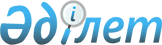 О признании утратившим силу постановления акимата Урджарского района от 12 июля 2016 года № 374 "Об определении мест для осуществления выездной торговли по Урджарскому району"Постановление акимата Урджарского района Восточно-Казахстанской области от 6 ноября 2017 года № 316. Зарегистрировано Департаментом юстиции Восточно-Казахстанской области 28 ноября 2017 года № 5291
      Примечание РЦПИ.

      В тексте документа сохранена пунктуация и орфография оригинала.
      В соответствии с пунктом 2 статьи 31 Закона Республики Казахстан от 23 января 2001 года "О местном государственном управлении и самоуправлении в Республике Казахстан", статьи 27 Закона Республики Казахстан от 06 апреля 2016 года "О правовых актах" акимат Урджарского района ПОСТАНОВЛЯЕТ:
      1. Признать утратившим силу постановление акимата Урджарского района от 12 июля 2016 года № 374 "Об определении мест для осуществления выездной торговли по Урджарскому району (зарегистрирован в Реестре государственной регистрации нормативных правовых актов за № 4639 от 10 августа 2016 года, опубликовано в газете "Уакыт тынысы/ Пульс времени" от 29 августа 2016 года № 121-122).
      2. Контроль за исполнением настоящего постановления возложить на руководителя отдела предпринимательства и сельского хозяйства Т. Шоманова.
      3. Настоящее постановление вводится в действие по истечении десяти календарных дней после дня его первого официального опубликования. 
					© 2012. РГП на ПХВ «Институт законодательства и правовой информации Республики Казахстан» Министерства юстиции Республики Казахстан
				
      Аким района 

С. Зайнулдин
